Развитие речи и зимние пальчиковые игрыМы во двор пошли гулять"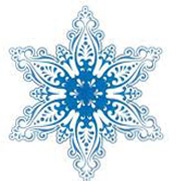 Раз, два, три, четыре, пять, Загибают пальчики.Мы с тобой снежок слепили. Дети "лепят".Круглый, крепкий, очень гладкий. Показывают круг, сжимают ладони,гладят одной ладонью другую.И совсем-совсем не сладкий. Грозят пальчиком.Раз — подбросим, "Подбрасывают".Два — поймаем, "Ловят".Три — уроним "Роняют".И... сломаем. Топают. «Прогулка» Раз, два, три, четыре, пять  Загибаем пальчики по одномуМы во двор пришли гулять. «Идём» по столу пальчикамиБабу снежную лепили, «Лепим» комочек двумя ладонямиПтичек крошками кормили, Крошащие движения всеми пальцамиС горки мы потом катались, Проводим указательным пальцем по ладониА ещё в снегу валялись. Кладём ладошки на стол то одной стороной,то другой.Все в снегу домой пришли. Отряхиваем ладошкиСъели суп движения воображаемой ложкойИ спать легли руки под щёки «Кто спит зимой»Медведь в берлоге крепко спит, Сжимают пальцы в кулачок,Всю зиму до весны сопит. Начиная с мизинца.Спят зимою бурундук,Колючий ежик и барсук.Только заиньке не спится -Убегает от лисицы (показывают большой палец, вращая им).Мелькает он среди кустов, (соединяют большой палец правой руки).Напетлял - и был таков! (с указательным пальцем левой и наоборот). «Зайка»Зайка серенький сидитИ ушами шевелит.Вот так, вот так он ушами шевелит (массируем ушки)Зайке холодно сидеть,Надо лапочки согреть.Вот так, вот так надо лапочки согреть (растираем ладошки)Зайке холодно стоять,Надо зайке поскакать.Вот так, вот так надо зайке поскакать (прыгаем).Зайку волк испугал!Зайка тут же убежал!«Снежный ком»Взяли дети белый ком,Лепить будем снежный дом (движения, изображающие лепку снежков).Мы польем его водой,Домик будет ледяной «плескать» (ладонями воду).Ком за комом мы кладем, (ставить кулачок на кулачок).Вот и вылепили дом (нарисовать в воздухе ладонями домик).Спят в лесу деревья, (поднимаем руки и разводим пальчики в стороны).А на ветках почки (массируем кончики пальцев)И внутри у почек –Зеленые листочки (ладошки соединяем и немного округляем).Вот проснутся почки, (раскрываем ладошки)Будет им веселье – (вращаем ладошки – «фонарики»)Солнышко согреет (основания ладоней соединяем, пальчики разводим так, чтобы).Их теплом весенним (получилось солнышко, качаем ладошки вправо-влево).Падал снег на порог, (руки над головой, перебирая пальцами, медленно опускаем вниз).Кот лепил себе пирог (ладони приставляем к голове, изображая уши)А пока лепил и пек (лепим пирог.)Ручейком пирог утек (ладони друг к другу, постепенно сгибаем пальцы навстречу друг другу, пока тыльные стороны ладоней не соприкоснуться)«Елка»Ладони расположены под углом друг к другу, пальцы переплетены и выпрямлены.Елочка, елочка, колючая иголочка.Зимой и летом - одним цветом. «Зимой»Снег пушистый лег на ветви. (Изобразить двумя руками деревья: согните руки в локтях и высоко поднимите их пальцы растопырьте, изображая ветви дерева)Побежали во двор дети. (Указательный и средний пальцы обеих рук «бегут» по столу, как ножки)Лепят бабу под окном, (Изобразить снеговика: сделать «колечки» правой и левой рукой и установить их одно над другим)Дружно катят снежный ком. (Соединить кончики пальцев рук так, чтобы получились «шарики») «Лыжи, санки и коньки»Лыжи, (Скользить по столу ладонями вперед-назад)Санки (Ладони положить на стол вплотную друг к другу и совершать синхронные движения вперед-назад)И коньки (Ладони поставить на ребро и скользить ими вперед-назад по столу в противофазе)Мчатся наперегонки. «Пришла зима»Пришла зима. (Развести руки в стороны, показывая вокруг себя)Стало холодно. (Обхватить руками себя за плечи и поежиться)Ударили морозы. (Стукнуть правым кулаком по левой ладони)Реки покрылись льдом. (Вытянуть руки перед грудью и развести их в разные стороны)Пошел снег. Он падал белыми (Руки поднять вверх, а затем плавными зигзагообразными пушистыми хлопьями движениями, не спеша, опускать их вниз)На землю, (Изобразить сугробы: поставить руки перед грудью и волнообразными движениями разводить их в разные стороны)На дома, (Соединить руки у себя над головой так, чтобы получилась «крыша»)На деревья, (Согнуть руку в локте и поднять ее, пальцы растопырить, изобразив ветви дерева)На людей. (Положить руки себе на голову)«Новогодняя елочка»Елочка, елочка! (Ладони установите под углом друг к другу, пальцы переплетите и выпрямите)Колкая иголочка,Протянула ветки, (протянуть руки вперед)А на них – конфетки, (Руки согните в локтях и, подняв их вверх, соедините пальцы повращайте кистями рук)Звездочки, (растопырить пальцы рук)Фонарики, (пальцы каждой руки собрать щепотью)Золотые шарики. (Изобразить шарик)«Новый год»Новый год, Новый год! (Развести руки в стороны)Он стучится у ворот. (Постучать по столу костяшками пальцев)С санками, (положить на стол ладони вплотную друг к другу)Коньками, (ладони поставить на ребро)Со снеговиками. (Изобразить снеговика)«Вьюга»Старая, седая, с ледяной клюкой,Вьюга ковыляет Бабой ЯГОЙ.Воет вьюга: «З-з-з-з-з-з». (С усилением звука.)Застонал лес от вьюги: «М-м-м-м-м-м». (Тихо, высоким голосом.)Тяжело стонут дубы: «М-м-м-м-м-м». (Громко, низким голосом.)Стонут березы: «М-м-м-м-м-м». (Тихо, высоким голосом.)Шумят ели: «Ш-ш-ш-ш-ш-ш». Стихает вьюга: «С-с-с-с-с-с».                    